5 июня в ЛДП «Радуга» началась 1смена 2023г. «Веселые ребята». С утра проведены инструктажи по ТБ и правила поведения в лагере на общей линейке. В отрядах прошли анкетирования, тренинги «Знакомство», где ребята рассказали о себе, своих увлечениях. Прошли игры на сплочение отрядов. В течении дня ребята оформляли свои отрядные комнаты, разучивали девизы, речёвки, отрядные песни. В отрядах началась подготовка к открытию лагерной смены. Самым ярким стал в этот день динамический час «Танцуй как мы, танцуй лучше нас!», где ребята танцевали под веселую музыку и участвовали в конкурсах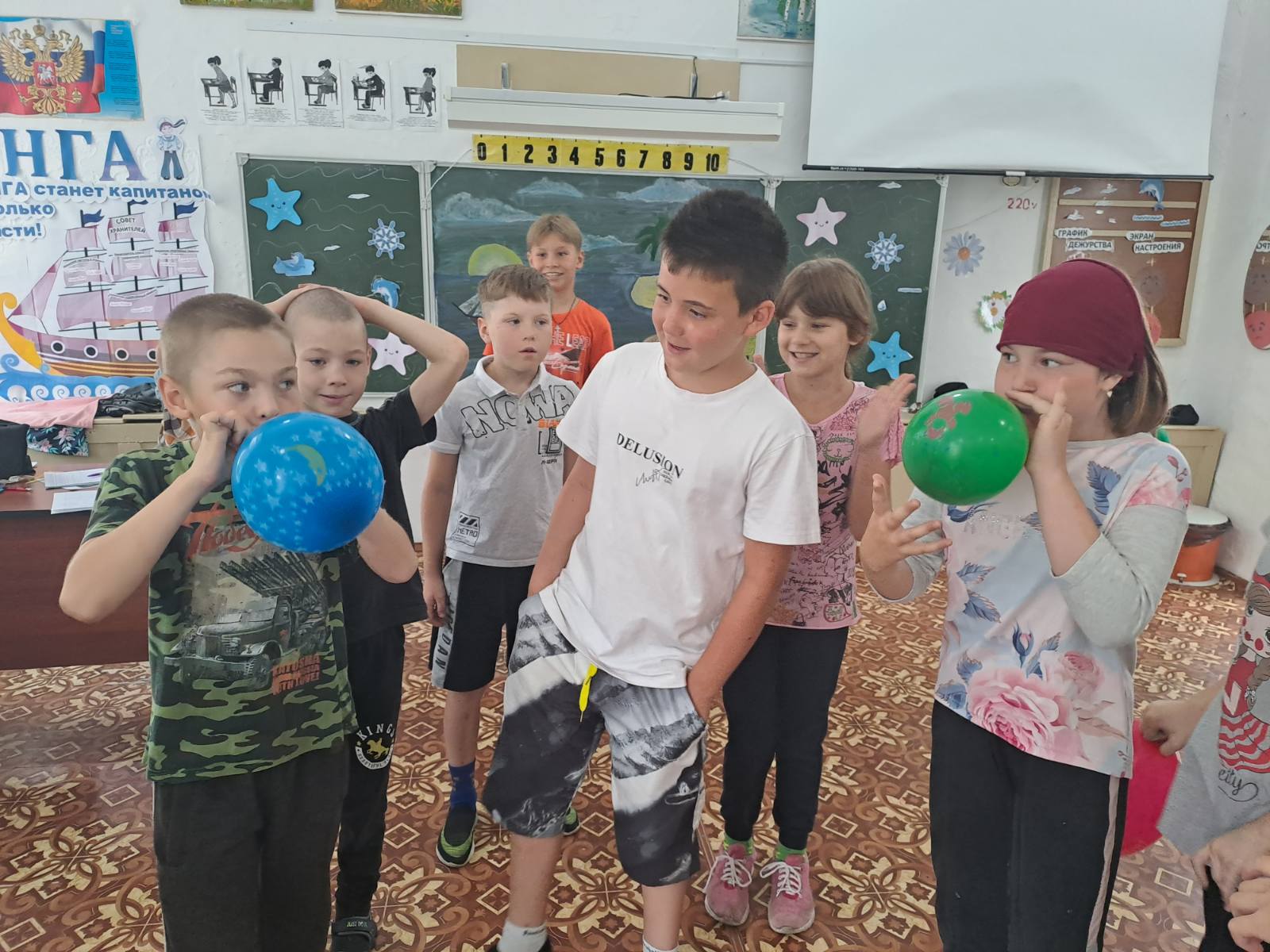 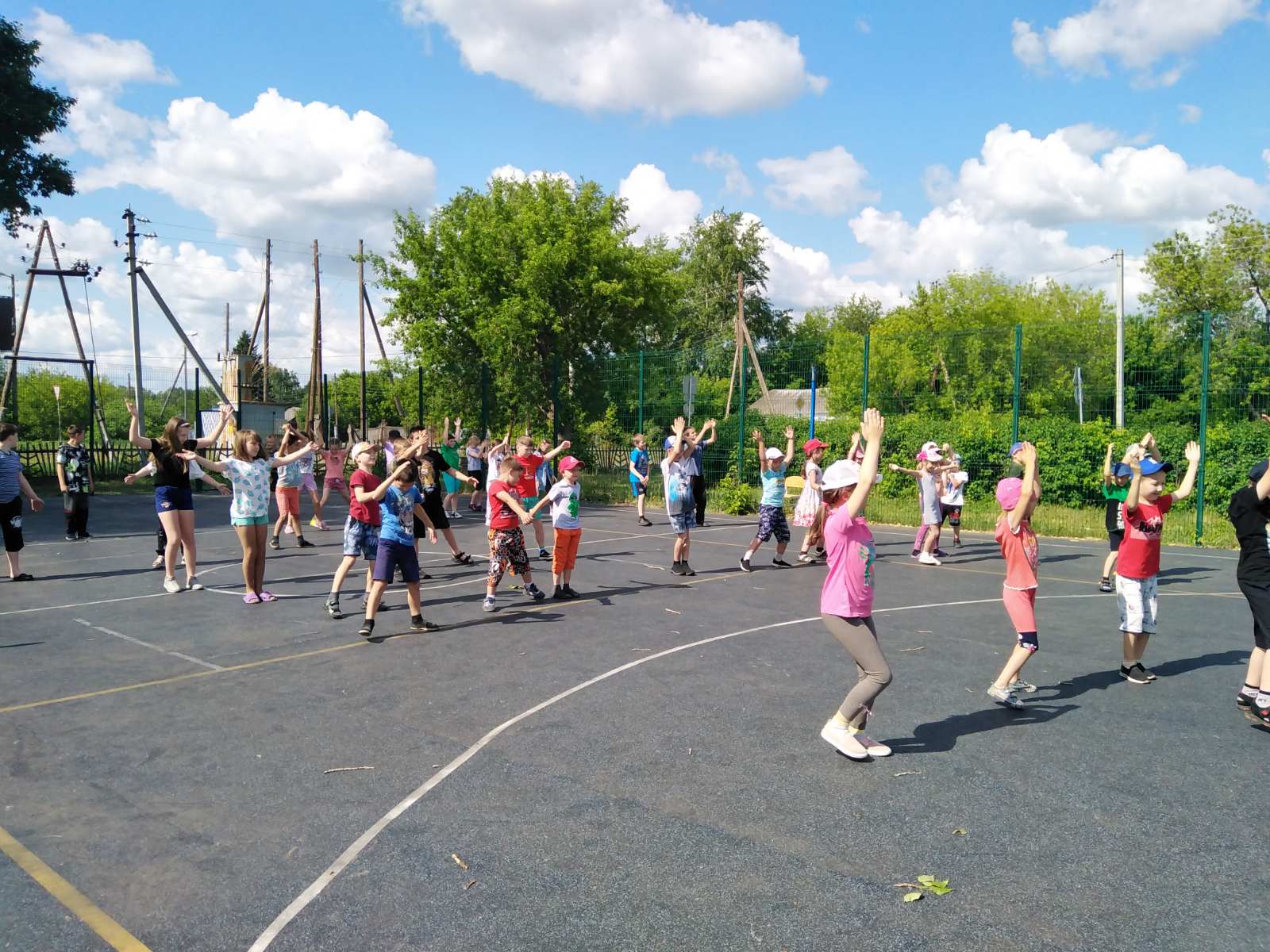 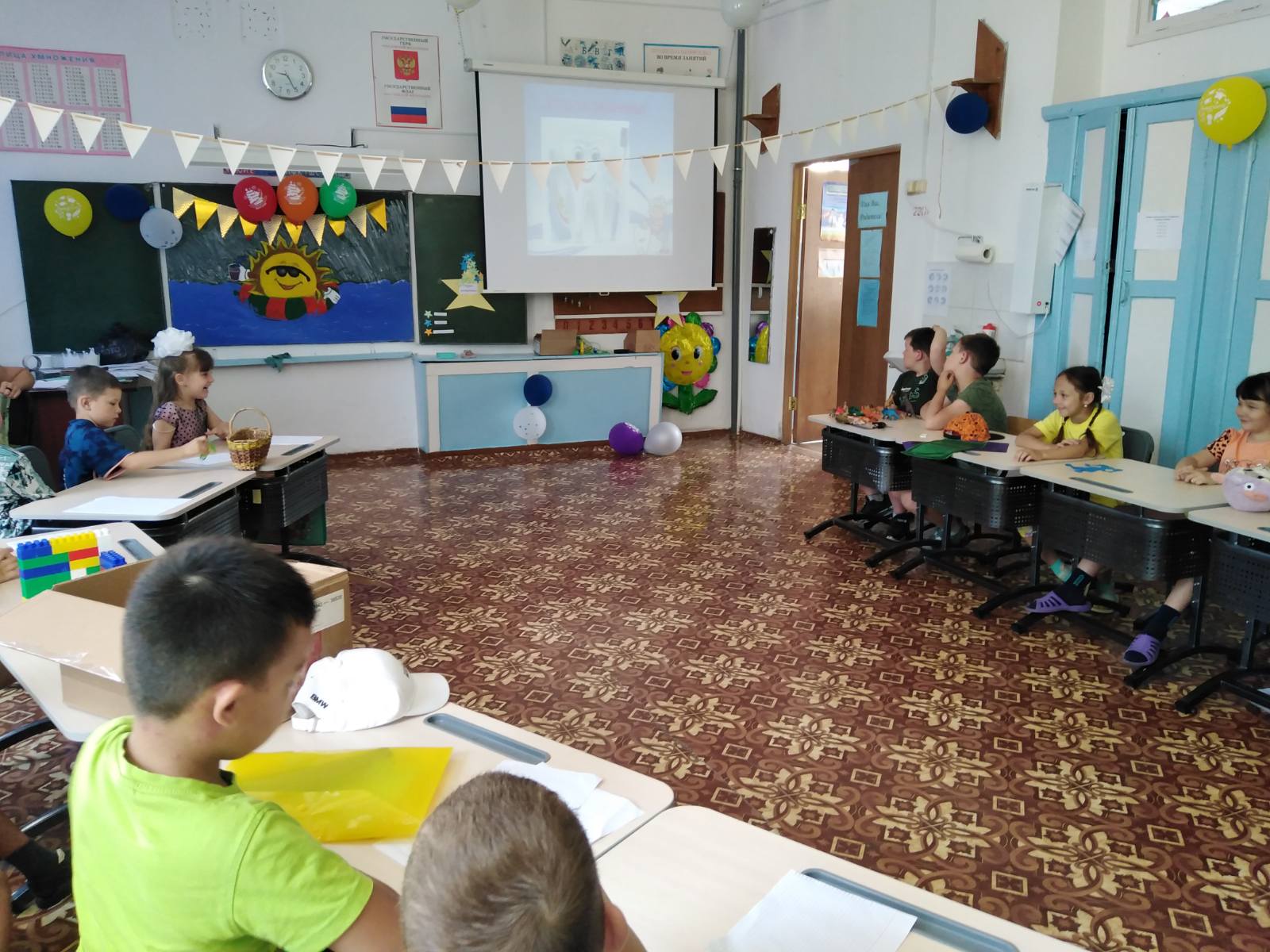 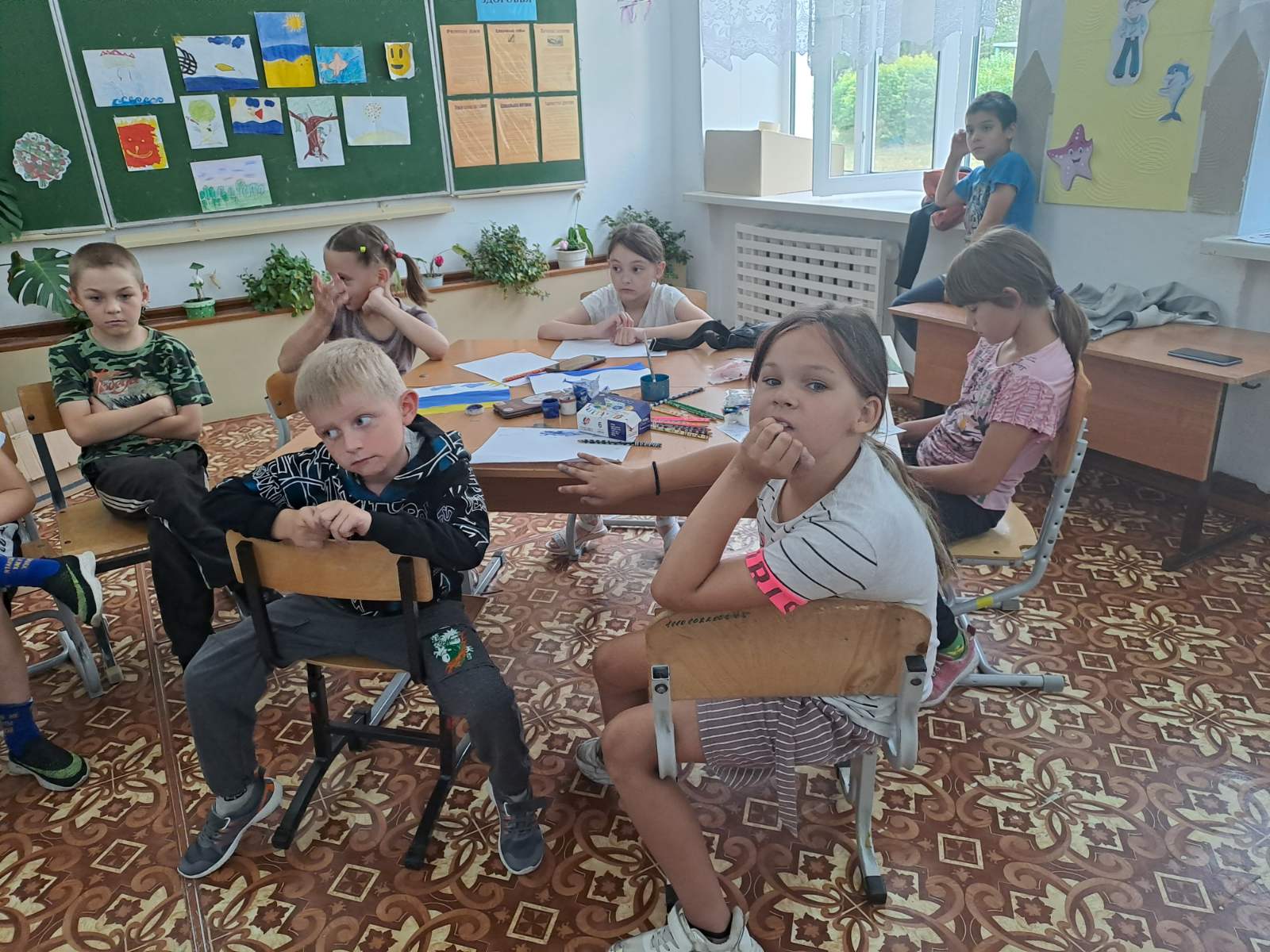 